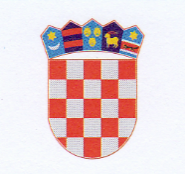 R E P U B L I K A    H R V A T S K AKRAPINSKO-ZAGORSKA ŽUPANIJA                         ŽUPANKLASA: 604-01/23-01/09URBROJ: 2140-02-23-15Krapina, 25. listopada 2023.	Na temelju članka 3. i članka 19. Pravilnika o dodjeli stipendija učenicima srednjih škola i studentima Krapinsko-zagorske županije („Službeni glasnik Krapinsko-zagorske županije“ br. 42/21.), te članka  32. Statuta Krapinsko – zagorske županije („Službeni glasnik Krapinsko-zagorske županije“ broj 13/01., 5/06., 14/09., 11/13, 13/18., 5/20., 10/21. i 15/21. – pročišćeni tekst), župan Krapinsko-zagorske županije donosiZ A K L J U Č A Ko izmjeni Zaključka o raspisivanju natječaja za dodjelu stipendija učenicima srednjih škola Krapinsko-zagorske županije za šk. godinu 2023./2024. I.U točci I. Zaključka o raspisivanju natječaja za dodjelu stipendija  učenicima srednjih škola Krapinsko-zagorske županije za školsku 2023./2024. godinu, pod brojem I.: A – briše se broj „30“ i umjesto njega dolazi broj „33“B – briše se broj „30“ i umjesto njega dolazi broj „37“II.Ovaj Zaključak objavit će se u «Službenom glasniku Krapinsko-zagorske županije».                                                                             			 ŽUPAN						       		         Željko KolarDOSTAVITI:Upravni odjel za obrazovanje, kulturu, šport i tehničku kulturu, ovdje;Upravni odjel za financije i proračun, ovdje;Za zbirku isprava;Pismohrana